О признании постановления № 12-п  от  06.02.2023   утратившим силу.В соответствии с постановлением Правительства Российской Федерации от 24.10.2022 № 1885 «О внесении изменений в Правила противопожарного режима в Российской Федерации», Уставом муниципального образования Костинский сельсовет Курманаевского района Оренбургской области:1. Признать постановление Администрации муниципального образования Костинский сельсовет Курманаевского района Оренбургской области №12-п от 06.02.2023 «Об утверждении Порядка согласования регламента проведения мероприятий с применением специальных сценических эффектов, профессиональных пиротехнических изделий и огневых эффектов при проведении концертных и спортивных мероприятий с массовым пребыванием людей в зданиях и сооружениях, расположенных на территории муниципального образования Костинский сельсовет Курманаевского района» утратившим силу.	2. Контроль за исполнением настоящего постановления оставляю за собой. 3. Постановление вступает в силу после официального опубликования в газете «Вестник Костинского сельсовета», распространяет свое действие на правоотношения, возникшие с 01.03.2023 года, и подлежит размещению на официальном сайте.Глава муниципального образования                                             Ю.А.СолдатовРазослано: в дело, администрации района, прокурору.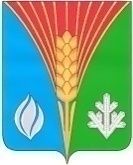 АдминистрацияМуниципального образованияКостинский сельсоветКурманаевского районаОренбургской областиПОСТАНОВЛЕНИЕ05.05.2023 №41-п